Задание 1. «ДИАГРАММЫ ФУНКЦИОНАЛЬНЫХ ЗАВИСИМОСТЕЙ»Вариант 5Построить диаграмму входных характеристик при различных значениях Uкэ. Iк=∫( Iб), Uкэ=const.Формат  А4	Пример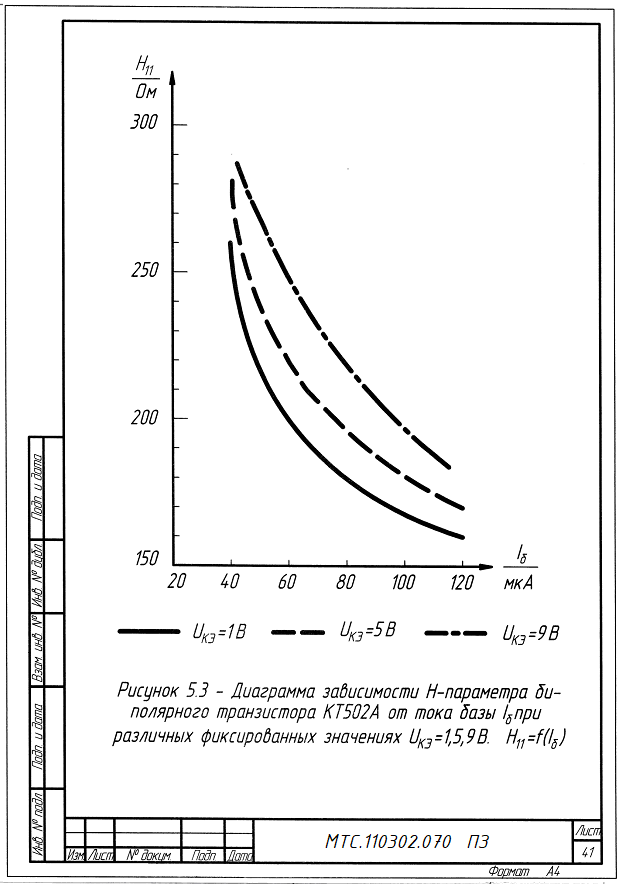 Задание 4.выполнить -  схему электрическую принципиальную и составить перечень элементов к ней. Формат А3.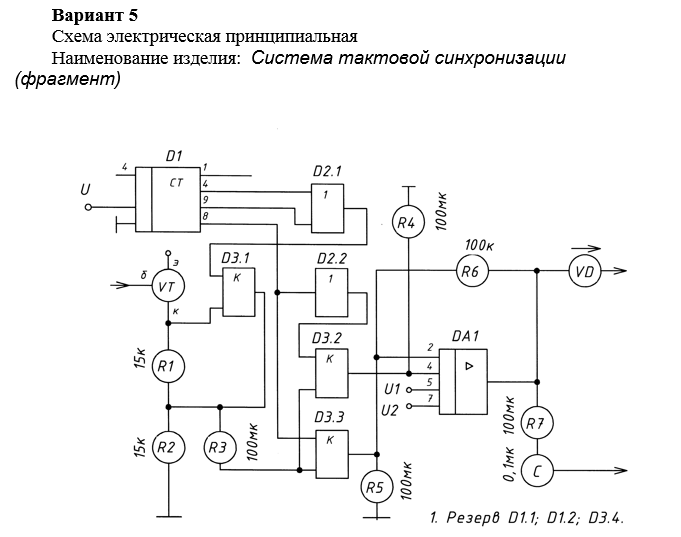 Пример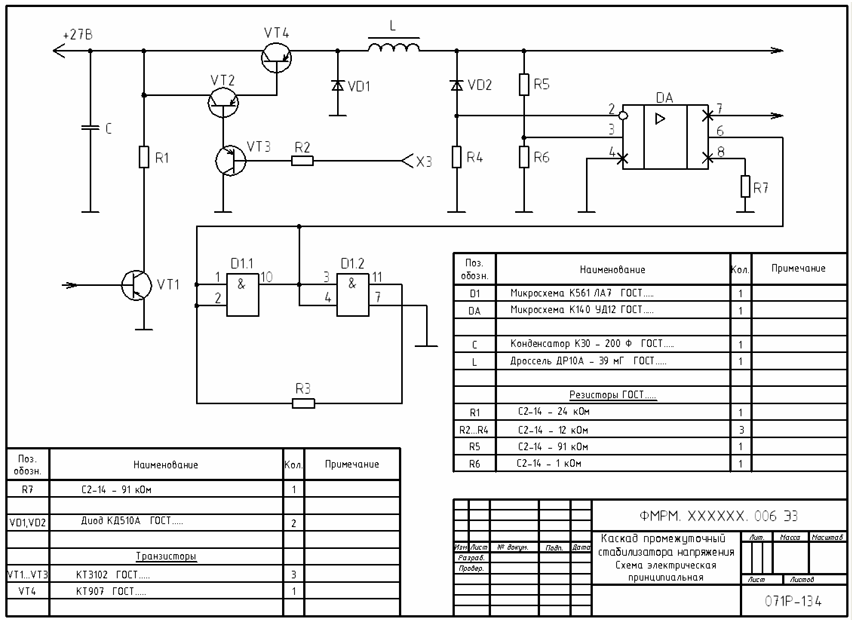 Iб, мкАIб, мкА200400600800100012001400Iк,мА Uкэ=1В10.2023.7438.1658.0867.0179.4191.53Iк,мА Uкэ=10В 15.0033.3452.6872.2891.01108.21125.13Буквенно-позиционное обозначение на варианте схемыНаименование, тип элементаГОСТ на УГО№ таблицы и пункт в ГОСТе№ УГО в таблице Г.1CКонденсатор К50 2.728 - 744, п13D1Микросхема КР142ЕН2Б2.743 – 9120D2.1 … D3.3Микросхема К561ЛА72.743 – 9120DА1Микросхема К140УД12 2.743 – 9120R1 … R7Резисторы С2-232.728 - 741, п111VDДиод КД 510А2.730 – 735, п125VTТранзистор КТ3117Б2.730 - 737, п129